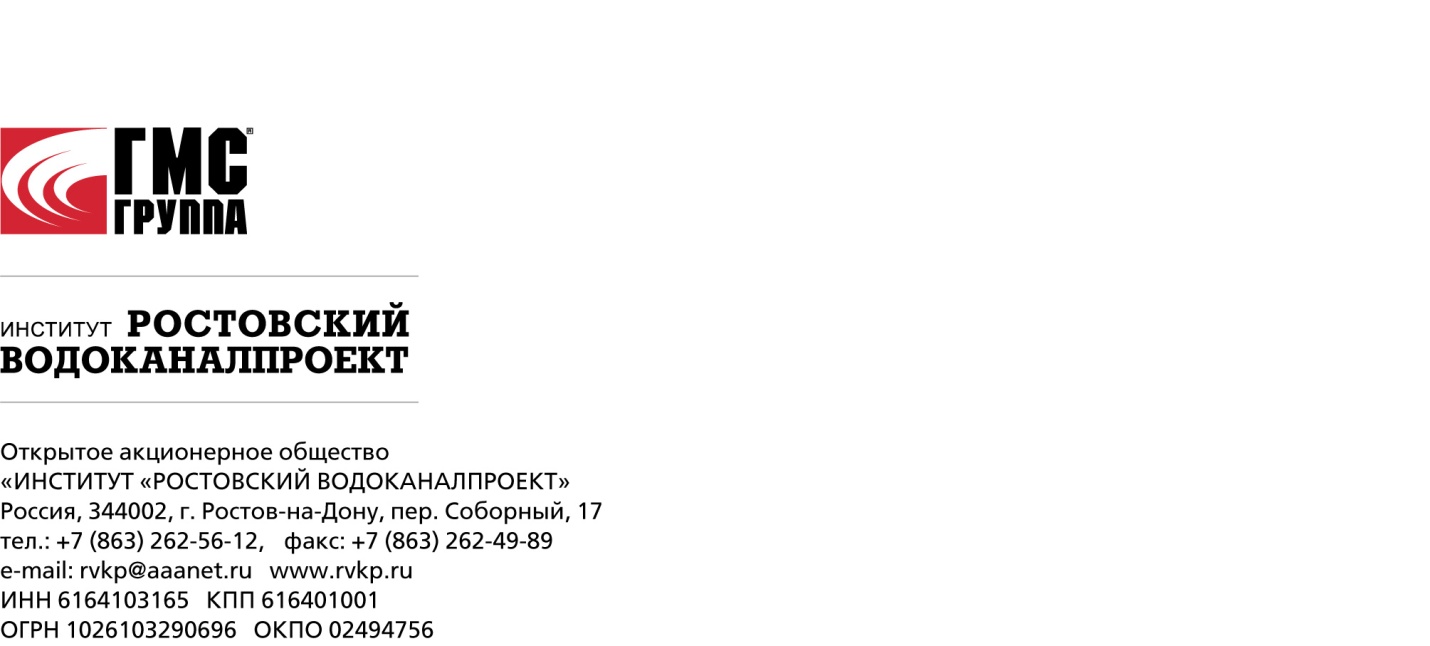 ОТЧЕТ ОБ ИТОГАХ ГОЛОСОВАНИЯНА ОБЩЕМ СОБРАНИИ АКЦИОНЕРОВАКЦИОНЕРНОГО ОБЩЕСТВА «ИНСТИТУТ «РОСТОВСКИЙ ВОДОКАНАЛПРОЕКТ» Полное фирменное наименование: Акционерное общество «Институт «Ростовский Водоканалпроект».Место нахождения: Россия, Ростовская область, г. Ростов-на-Дону, пер. Соборный, дом 17.Вид общего собрания акционеров: внеочередное общее собрание акционеров.Форма проведения общего собрания: собрание (совместное присутствие акционеров Общества для обсуждения вопросов повестки дня и принятия решений по вопросам, поставленным на голосование).Дата составления списка лиц, имеющих право на участие в собрании: 10 ноября 2020 г. Дата проведения общего собрания: 04 декабря 2020 г.Место проведения собрания: РФ, г. Москва, ул. Чаянова, д. 7.Время начала регистрации лиц, имеющих право на участие в собрании: 09-00 ч.Время окончания регистрации лиц, имеющих право на участие в собрании: 10-15 ч.Время открытия собрания: 10-00 ч.Время начала подсчета голосов: 10-15 ч.Время закрытия собрания: 10-30 ч.Дата составления протокола собрания: 04 декабря 2020 г.Голосование по вопросам повестки дня осуществляется без использования бюллетеней для голосования.Председатель общего собрания акционеров – Новиков Андрей Евгеньевич.Секретарь общего собрания акционеров – Мотова Екатерина Владимировна.Функции счетной комиссии выполняет специализированный регистратор Общества – Акционерное общество «Агентство «Региональный независимый регистратор».ПОВЕСТКА ДНЯ:О прекращении полномочий единоличного исполнительного органа.1. Итоги голосования по первому вопросу повестки дня:Число голосов, которыми обладали лица, включенные в список лиц, имевших право на участие в общем собрании, по данному вопросу повестки дня общего собрания – 2615 голосов;Число голосов, которыми обладали лица, принявшие участие в общем собрании, по данному вопросу повестки дня общего собрания: 2241 голоса, что составляет 85,7% от общего числа голосовКворум для принятия решения по данному вопросу имеетсяРешение принято.Формулировка принятого решения:Принять решение о прекращении полномочий единоличного исполнительного органа (управляющей организации) – Общества с ограниченной ответственностью «Управляющая компания «Группа ГМС» и о расторжении Договора №УК-РВКП/20 о передаче полномочий единоличного исполнительного органа АО «Институт «Ростовский Водоканалпроект» управляющей организации от 01.01.2020 года с 07.12.2020 года.Данный отчет об итогах голосования составлен 04.12.2020г.Председатель собрания							А.Е. НовиковСекретарь собрания		Е.В. МотоваЧисло голосов, отданных за вариант голосования "ЗА"Число голосов, отданных за вариант голосования "ЗА"Число голосов, отданных за вариант голосования "ПРОТИВ"Число голосов, отданных за вариант голосования "ПРОТИВ"Число голосов, отданных за вариант голосования "ВОЗДЕРЖАЛСЯ"Число голосов, отданных за вариант голосования "ВОЗДЕРЖАЛСЯ"Число голосов, которые не подсчитывались (в т.ч. по недействительным бюллетеням)Число голосов, которые не подсчитывались (в т.ч. по недействительным бюллетеням)Число голосов, отданных за вариант голосования "ЗА"Число голосов, отданных за вариант голосования "ЗА"Число голосов, отданных за вариант голосования "ПРОТИВ"Число голосов, отданных за вариант голосования "ПРОТИВ"Число голосов, отданных за вариант голосования "ВОЗДЕРЖАЛСЯ"Число голосов, отданных за вариант голосования "ВОЗДЕРЖАЛСЯ"Число голосов, которые не подсчитывались (в т.ч. по недействительным бюллетеням)Число голосов, которые не подсчитывались (в т.ч. по недействительным бюллетеням)2241100 %00.0000%00.0000%00,0000%